Searching for Articles: Accessing the New OVID Electronic Library Discovery ToolThere is a new database in the College electronic library that replaces EBSCO Discovery Service. It is Ovid Discovery, or Ovid DS. Remote students can access this resource through Athens, on the Resources tab that also includes many other library databases. Below are some screenshots depicting the path you can take to Ovid DS. As with our previous tool, EBSCO Discovery, there are several places within article search results where you can click to try and obtain full text. As always, though, the librarian is available via email or phone to help you with requests and provide research assistance. In Ovid DS, if an article is not available in full text, there will be an article request form that appears at the bottom of the citation, and when you complete thi s the librarian will receive it and fulfill your request. Please feel free to contact the librarian with any questions or concerns.Thank You!Tina Metzger, College Librariantina_metzger@bshsi.orglibrary@bsmcon.edu(804) 627-5340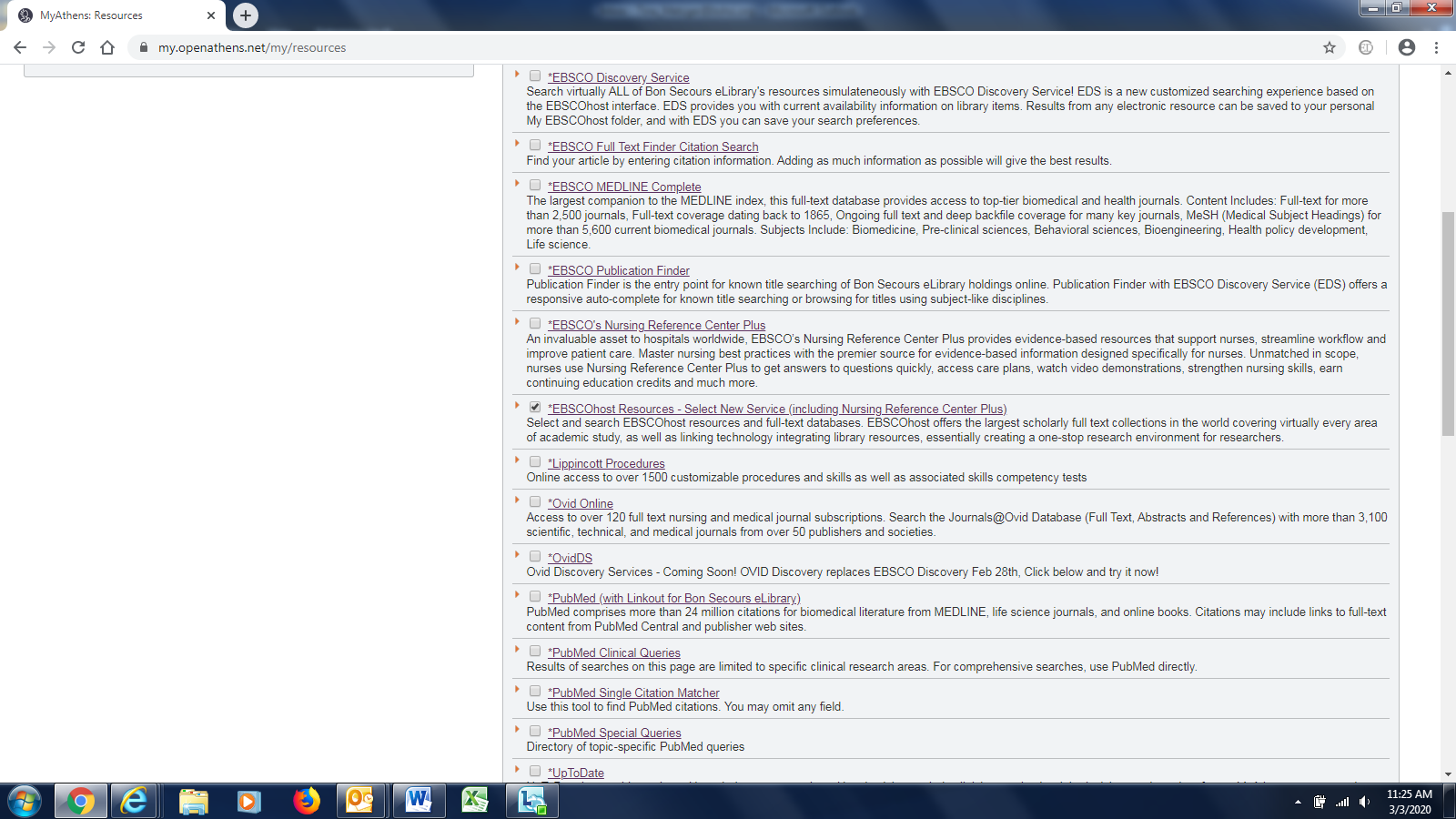 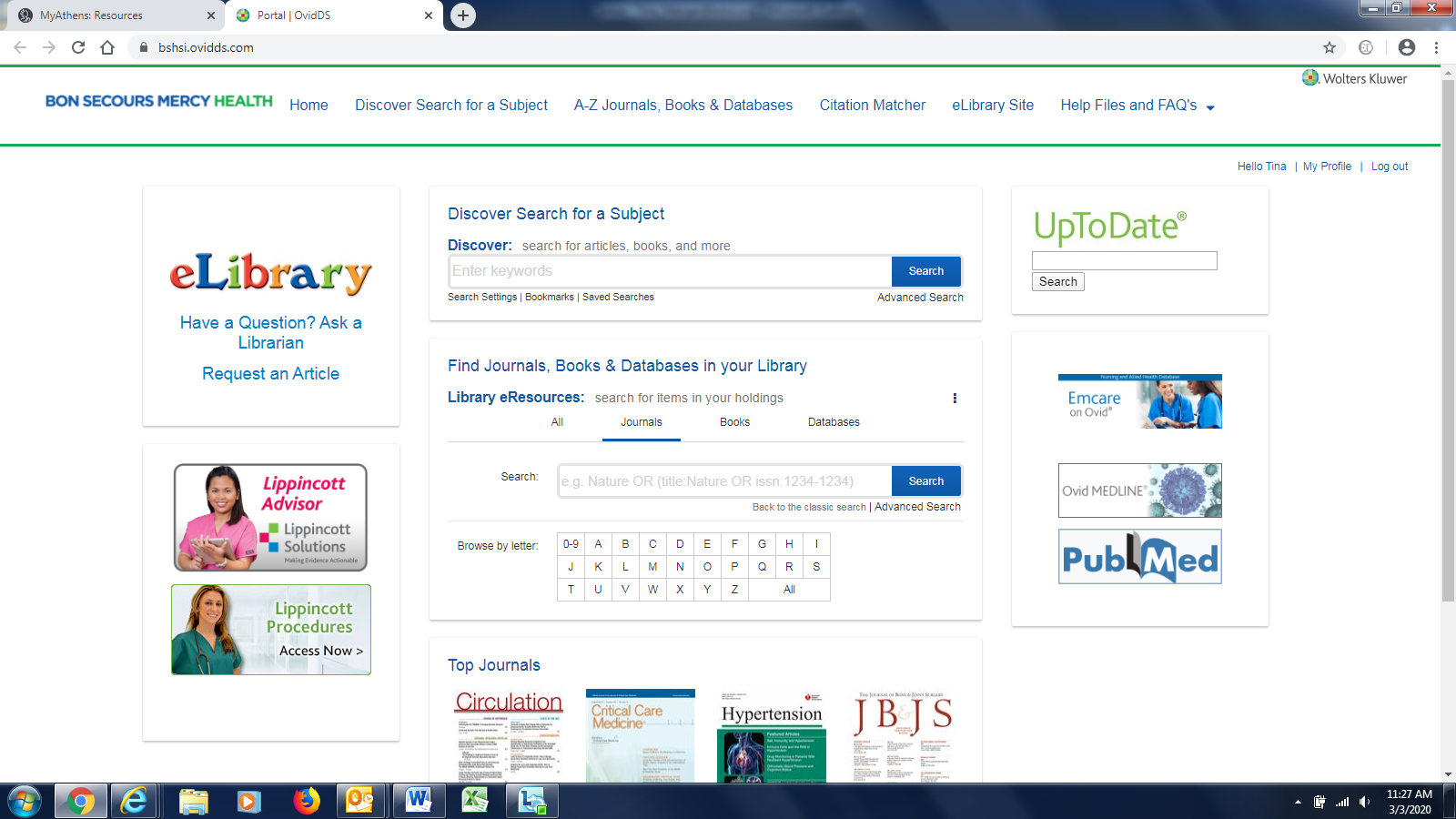 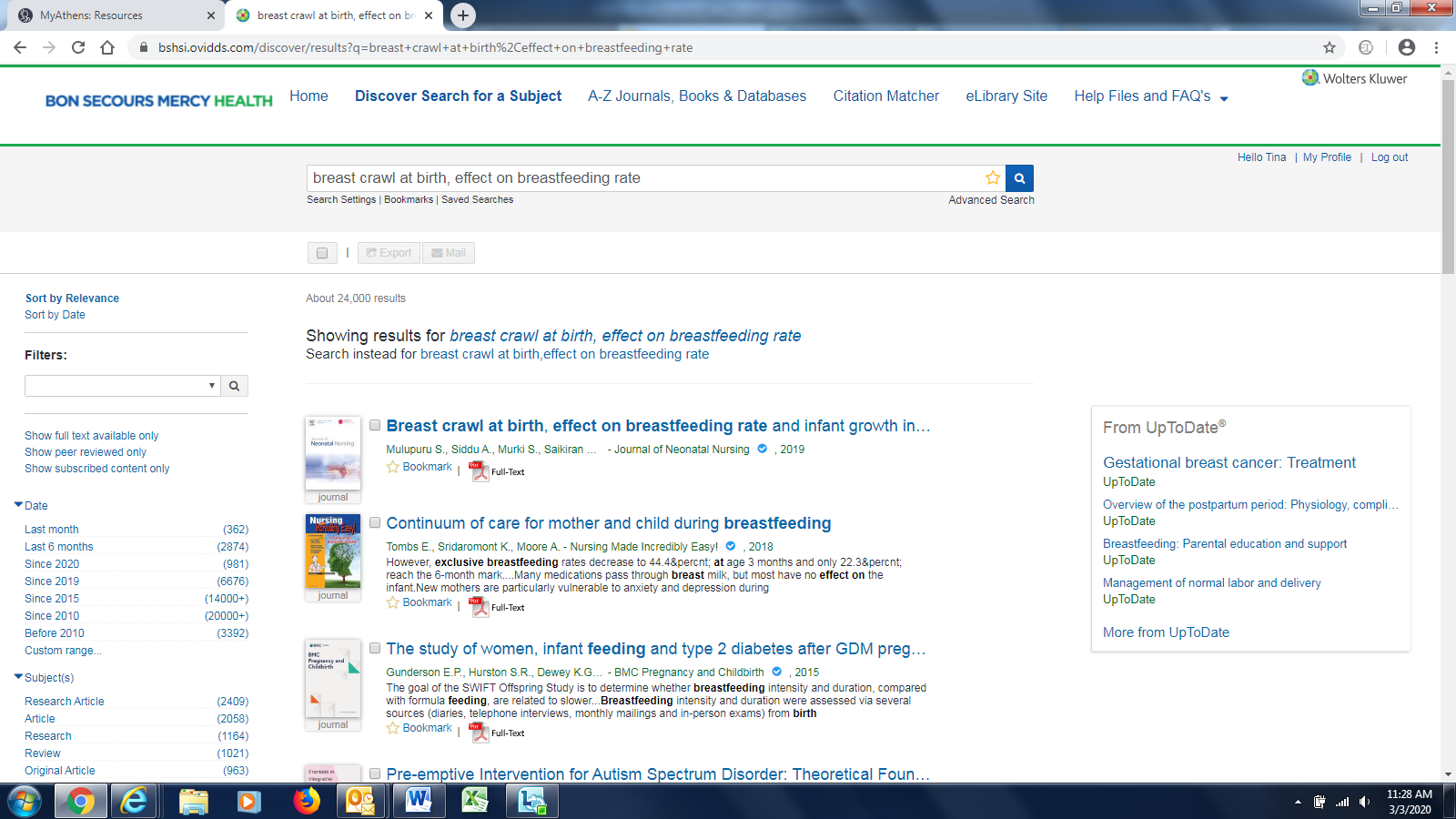 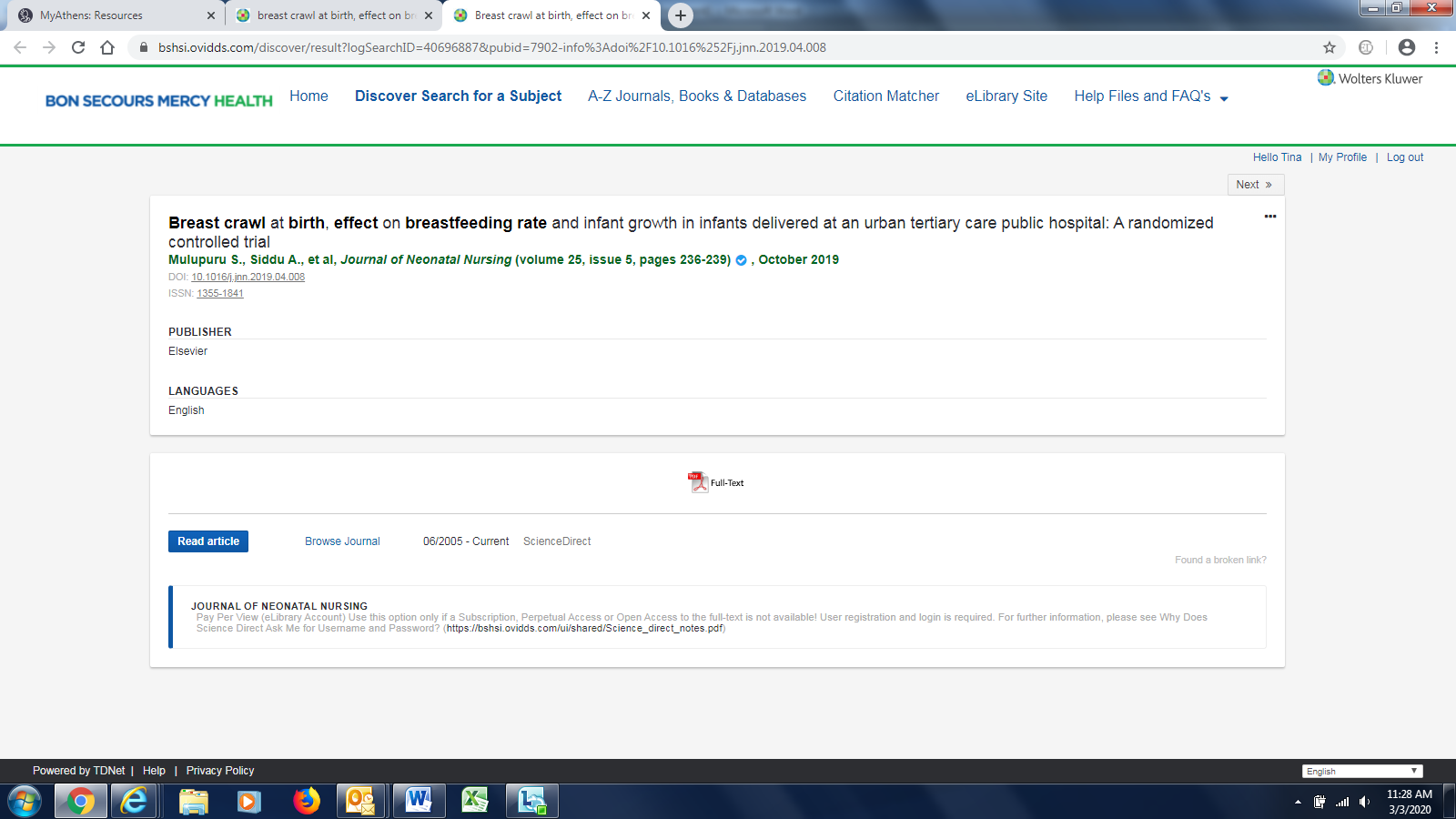 